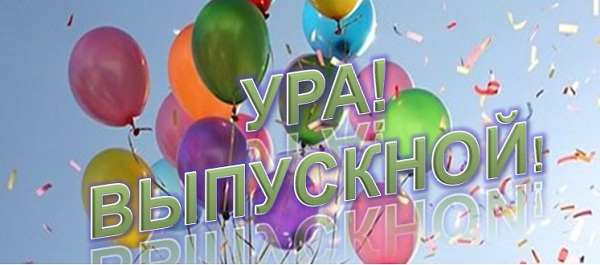 Подготовила Юртаева О.В.Консультация для родителей и педагогов«Скоро выпускной…»Выпускной праздник в детском саду – это, пожалуй, первое серьёзное, можно даже сказать отчётное, мероприятие в жизни вашего ребёнка. Ребята  прощаются с детским садиком и вступают в новую, более взрослую и самостоятельную жизнь, а родители вполне могут оценить потенциал и уровень развития своего ребёнка, проанализировав, как ребёнок себя ведёт на празднике и как проявляет себя в творчестве. Для того, чтобы выпускной в детском саду удался и остался в памяти всех участников, нужно продумать всё до мелочей. Поэтому процесс организации начинается задолго до самого утренника выпускного. Музыкальный руководитель занимается разработкой сценария, разучиванием музыкальных номеров и постановкой праздничного мероприятия. Воспитатели готовят с детьми  праздничные стихотворения. Родители заняты покупкой платьев  и костюмов для детей, и организацией после праздничного развлечения.  Вот несколько рекомендаций родителям, которые помогут сделать этот день для ребёнка радостным и незабываемым.В выборе платья для девочки руководствуйтесь в первую очередь удобством. Слишком длинные платья мешают девочкам танцевать и  принимать участие в общих играх.  Слишком тугие корсеты и шнуровка делают невозможным переодевание девочки  для исполнения характерной роли.Обувь должна быть удобной. Не надевайте детям сандалии, в которых они ходят в группе. Если у вас нет возможности приобрести специальную праздничную обувь оденьте ребёнку чешки или балетки.Причёску сделайте простую, ту к которой ребёнок привык. Обильно лакированные локоны и бессонная ночь с бигудями принесут немало страданий.Для развлечения с аниматором после праздника лучше принести с собой лёгкую одежду, так как дети будут играть, бегать и танцевать. В праздничном платье или пиджаке с галстуком им станет жарко и тогда… наступит конец веселью.Заранее уточните у воспитателя, где и в каких частях праздника ваш ребёнок непосредственно задействован – возможно, понадобится ваша помощь в переодевании, домашнем повторении текста стихотворений или песни.Разучивая с ребёнком стихотворение, обращайте внимание на дикцию и выразительность. Выразительность – ключевое слово!  Собирайте всю семью, ставьте ребёнка на стул – пусть читает! Недопустимо невнятное бормотание стиха где-то среди кастрюль, пока папа, лёжа на диване, смотрит футбол.Поймите  - для того чтобы ваш ребёнок получил «главную» роль, он должен присутствовать в детском саду. Дважды в неделю на музыкальных занятиях и после обеда в остальные дни для привлечения его к индивидуальной репетиционной работе. В первой половине дня музыкальный руководитель занят, так как проходят занятия в разных возрастных группах. Если вы по причине болезни не посещаете детский сад, не ленитесь и узнайте у воспитателя какие песни и стихи дети разучивают в данный момент, перепишите текст и выучите его дома с ребёнком, чтобы после болезни ваш ребёнок быстрее включился в подготовку к празднику и  не выглядел «болванчиком». Я неоднократно наблюдала, как гипер - ответственные дети  рыдали от того, что не знают слов песни, или мама забыла выучить с ним стихотворение.Заранее обговорите с воспитателем и с ребёнком, кто, и в каком количестве придёт на него посмотреть. Со всеми родственниками ребёнок здоровается в группе до начала праздничного мероприятия. Заранее объясните ребёнку, что на празднике он должен соблюдать  дисциплину и слушаться воспитателя. Поговорите с ребёнком и объясните, что вам будет приятно видеть, не только как он читает стихотворение, но и как он поёт, танцует и даже какой он воспитанный и дисциплинированный. Во время праздника не окликайте ребёнка для того чтобы помахать ему ручкой, поправить бантик или завязать шнурок. Для этого есть воспитатели, которые проследят за  порядком, в том числе и за внешним видом и окажут помощь вашему ребёнку в подходящий момент. Не перегружайте ребёнка впечатлениями в день праздника. Некоторые родители не понимают, что поход в школу на подготовку, билет в цирк или театр, и занятия в дополнительных кружках  в день праздника в детском саду только вредят ребёнку. В силу возраста детям сложно структурировать свои эмоции и в голове у ребёнка образуется каша. Поверьте, впечатлений о празднике ребёнку хватит с лихвой. Лучше обсудите вместе, что вам понравилось больше всего, что не удалось. Посмотрите фотографии, которые вам удалось сделать. Позвоните бабушке и расскажите, как ребёнок здорово прочитал стихотворение, как красиво пел или танцевал.  Косвенная похвала поможет ребёнку почувствовать в себе дополнительные силы и тягу к творчеству!Желаем Вам успешного весёлого праздника!